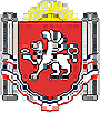  БЕРЕЗОВСКИЙ СЕЛЬСКИЙ СОВЕТРАЗДОЛЬНЕНСКОГО РАЙОНАРЕСПУБЛИКИ КРЫМ30 (внеочередное) заседание   2 созываРЕШЕНИЕ28 июня 2021 г.                        	  	                                       			№ 197село Березовка О специальных местах для размещения печатных предвыборных агитационных материалов по выборам депутатов Государственной Думы Федерального Собрания Российской Федерации      В соответствии со статьей 68 Федерального закона от 22.02.2014 № 20-ФЗ «О выборах депутатов Государственной Думы Федерального Собрания Российской Федерации» Березовский сельский советРЕШИЛ:1. Утвердить перечень специальных мест для размещения печатных предвыборных агитационных материалов по выборам депутатов Государственной Думы Федерального Собрания Российской Федерации (прилагается). 2. Обнародовать данное решение на информационных стендах населенных пунктов Березовского сельского поселения и на официальном сайте Администрации Березовского сельского поселения в сети Интернет (http:/berezovkassovet.ru/).3. Направить настоящее решение в Территориальную избирательную комиссию Раздольненского районаПредседатель Березовского сельскогосовета- глава АдминистрацииБерезовского сельского поселения 	                                     		  А.Б.Назар             Приложение к решению 31 заседания 1 созываБерезовского с сельского совета                                                                                    	от 28.06.2021 № 197Переченьспециальных мест для размещения печатных предвыборных агитационных материалов по выборам депутатов Государственной Думы Федерального Собрания Российской Федерации№ п/п№ избирательного участкаНаселенный пунктМесто размещенияАдрес11024с. БерезовкаИнформационные стенды в здании Администрации Березовского сельского поселенияс. Березовка, ул. Гагарина, 5221025с. Ниваинформационный стенд с. Нива, ул. Ленина,30